NADLEŚNICTWO SUPRAŚL KARTY STARTOWE WZORCOWEWSZYSTKIE PUNKTY KONTROLNETRASA REKREACYJNATRASA KRÓTKA 1TRASA KRÓTKA 2TRASA ŚREDNIATRASA DŁUGA8787 II88 88 II8989 II9090 II8282 II83 83 II8484 II8585 II8686 II7777 II78 78 II7979 II8080 II8181 II6667687071727374757652535455566162636465424344454647484950513132333435363738404111-801-312-373-824-335-456-857-908-509-5110-4611-9012-5213-7714-8915-5016-5117-4618-801-312-373-874-365-826-337-458-859-3510-8411-6812-8913-7714-8915-5016-5117-3718-311-802-463-414-645-836-867-758-709-7710-7631-8532-4533-8334-8735-7936-3637-3338-3721-8822-4923-8824-4825-8926-7727-5228-8629-5530-3511-7312-4313-7214-7815-8516-7017-8118-7519-8620-831-312-463-814-415-786-427-648-749-6710-8451-8752-7953-3654-8255-3756-3141-3542-5543-8444-9045-5046-5147-3348-4549-3850-8331-4932-8833-4834-6835-8936-7737-5238-3439-5340-3221-6622-8023-6124-7925-7726-7027-8528-7529-8830-4711-7412-6713-8214-4415-5616-5417-7118-8719-6520-721-802-463-814-415-786-427-648-839-8610-84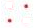 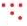 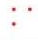 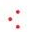 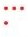 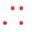 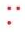 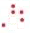 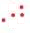 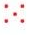 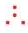 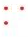 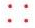 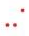 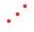 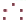 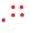 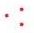 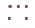 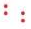 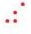 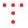 